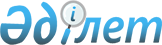 Об установлении ограничительных мероприятий в селе Берель Жамбылского сельского округа Катон - Карагайского района Восточно-Казахстанской области
					
			Утративший силу
			
			
		
					Решение акима Жамбылского сельского округа Катон-Карагайского района Восточно-Казахстанской области от 7 апреля 2022 года № 3. Зарегистрировано в Министерстве юстиции Республики Казахстан 14 апреля 2022 года № 27587. Утратило силу решением акима Жамбылского сельского округа Катон-Карагайского района Восточно-Казахстанской области от 27 декабря 2022 года № 11
      Сноска. Утратило силу решением акима Жамбылского сельского округа Катон-Карагайского района Восточно-Казахстанской области от 27.12.2022 № 11 (вводится в действие по истечении десяти календарных дней после дня его первого официального опубликования).
      В соответствии с пунктом 2 статьи 35 Закона Республики Казахстан "О местном государственном управлении и самоуправлении в Республике Казахстан", подпунктом 7) статьи 10 - 1 Закона Республики Казахстан "О ветеринарии", представлением руководителя государственного учреждения "Катон - Карагайская районная территориальная инспекция комитета ветеринарного контроля и надзора Министерства сельского хозяйства Республики Казахстан" от 31 марта 2022 года № 55, РЕШИЛ:
      1. Установить ограничительные мероприятия в селе Берель Жамбылского сельского округа Катон - Карагайского района Восточно - Казахстанской области, в связи с возникновением болезни бруцеллеза среди крупного рогатого скота.
      2. Контроль за исполнением настоящего решения оставляю за собой.
      3. Настоящее решение вводится в действие после дня его первого официального опубликования.
					© 2012. РГП на ПХВ «Институт законодательства и правовой информации Республики Казахстан» Министерства юстиции Республики Казахстан
				
      Аким Жамбылского сельского округа 

А. Аманов
